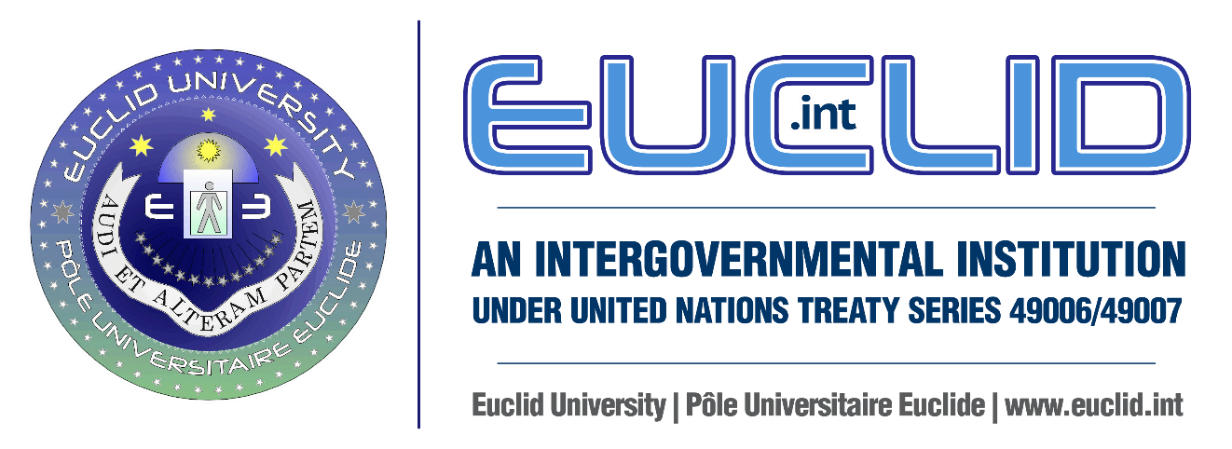 Student Name: Student Country: Program: Course Code or Name: ACA-401 Period 4Professor / Assigned Tutor: This page uses  US or  UK English (for spelling, punctuation rules and formatting of references). The European Commission style  may also be used.Note: This document is in US letter (“8.5”x11”” format)TURABIAN 11-26This response paper intends to analyze the chapters from 11 to 26 of the Turabian; A Manual for Writers of Research Papers.IntroductionWriting academic publications is a matter of style, and is important to use the correct method adapted to readers because not all of them will agree with our claims, the aim of having an appropriate technique is to capture the ones that are prone to disagree; to do so, thought should be transformed in an accepted and trustable writing style.In academic composition, readers will judge the text method including citation, notes and bibliography with the topic, as a bionomic; to be trusted it is important to choose and be consistent with a technique although we should be aware that the style of what we write will never be perfect (Turabian 2013, 78-79). The chapters from 11 to 26 of the Turabian manual for writers are guiding us in the fundamental academic approach of grammar, quotes, citations and bibliography.The Purpose of ResearchEverybody can reach an interesting conclusion, or propose a theory using intuition, feeling, and spiritual approach, but the truths we reach in this way are just personal deduction or faith. Research is needed if we want to present claims evidence-based with reproducible results available to everyone; when we decide to find answers using evidence reasoning, and to shape the beliefs of our readers, we accept two fundamental principles: one is our rapport with authority, because even today people that propose researched conclusions can anger the ones with faith and dogmatic believe, and second we should accept or even encourage those who disagree, questioning our claim or the way we reach it (Turabian 2013,84). To be trusted, our duty in academic reasoning is to report information right, and correctly include our sources; we have at least four reasons to do it; to give credit, to assure research tradition and accuracy of our work, and to give the chance to our research to be traced and expanded (Turabian 2013, 86).Citation style differs, depending on the aim of our work but the purpose is the same, clearly identify all the information the readers need to find a source, like: author, editor, date of publication, where the text can be found. Some information seems to be trivial, but if we do not get these information right readers will question if they can trust us (Turabian 2013, 87).Citation StylesAlthough, we may be asked to use different citation style in different setting, two are the most used form in academic writing, both outlined in the Turabian manual: notes-bibliography style and author-date style (Turabian 2013, 87-88).The two styles can be briefly being summarized as follow:the notes-bibliography style, involves the use of:in-text citation consecutively numbered and marked in the text, which refer the reader to footnotes that acknowledge the source of information, and;end-text citation with the bibliography at the end of the document, which provides full details of all sources cited and consulted, by the writer.While the author-date style use:text citations, which brief identifying information within the text by the author's last name and the publication year of the work cited. No punctuation is used between the name and the date, and for direct quotations the page number is also included, and;a reference list of sources used at the end of the document, which provides full bibliographic information.As writers one of our duty is to guide readers through the text, and be consistent with one of the quote and citation style will help the readers to make connections, access source documents and verify, if necessary, the validity of our arguments giving evidence on which they are based; but most importantly, good referencing is essential to avoid any possible accusation of plagiarism (Turabian 2013, 208).ConclusionAcademic writing refers to a particular style of expression that researchers use to define the intellectual boundaries of their disciplines and their areas of expertise. Characteristics of academic writing include quoting, citation, and precise referencing in order to acknowledging the sources used in writing an essay. Although, different styles can be used in different settings, two are the most used in academic technique, both outlined in the Turabian manual: notes-bibliography style and author-date style. The use of these standard methods in a consistent manner allows the reader to access and verify the source documents, and if necessary add weight to claimed comments and arguments; moreover, a well referenced essay will avoid any possible accusation of plagiarism.Works Cited - BibliographyKate L. Turabian; A Manual for Writers of Research Papers, Theses, and Dissertations, Eighth Edition: Chicago Style for Students and Researchers (Chicago Guides to Writing, Editing, and Publishing); The University of  Chicago Press, Chicago 60637; ISBN 13:9780226816388 (paper );